Scottish Board General 2009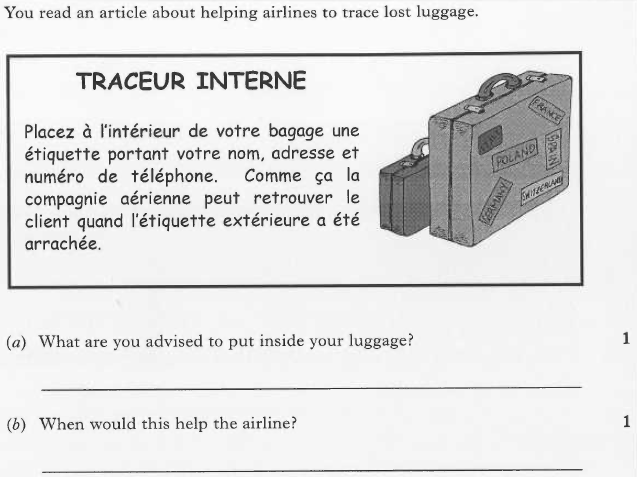 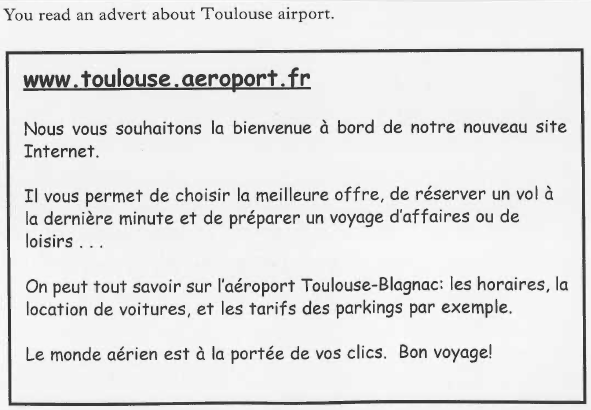 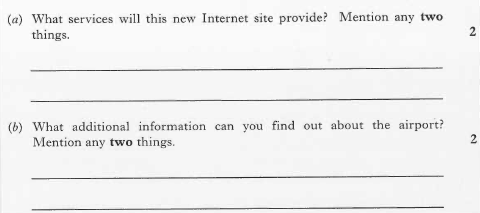 